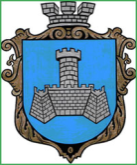 Українам. Хмільник  Вінницької областіР О З П О Р Я Д Ж Е Н Н Я МІСЬКОГО  ГОЛОВИ від 7 квітня  2021 р.                                                                     №160-р                                                          Про проведення   позачерговогозасідання виконкому міської ради      Розглянувши службові записки   в. о. начальника Управління ЖКГ та КВ Хмільницької міської ради Литвиненко І.С., начальника Управління праці та соціального захисту населення Хмільницької міської ради від 06.04.2021 року №06-1063/01-23, від 07.04.2021 року №06-1086/01-23,начальника Управління агроекономічного розвитку та євроінтеграції міської ради Підвальнюка Ю.Г., начальника відділу цивільного захисту, оборонної роботи та взаємодії з правоохоронними органами міської ради Коломійчука В.П., начальника служби у справах дітей міської ради Тишкевича Ю.І., начальника відділу культури і туризму міської ради Цупринюк Ю.С., головного спеціаліста юридичного відділу міської ради Тендерис О.В.,начальника загального відділу міської ради Прокопович О.Д., відповідно до п.п.2.2.3 пункту 2.2 розділу 2 Положення про виконавчий комітет Хмільницької міської ради 7 скликання, затвердженого  рішенням 46 сесії міської ради 7 скликання від 22.12.2017р. №1270, керуючись ст.42,ст.59 Закону України „Про місцеве самоврядування в Україні”:Провести  позачергове засідання виконкому  міської ради 9.04.2021 року о 10.00 год., на яке винести наступні питання:2 .Загальному відділу міської ради  ( О.Д.Прокопович) довести це  розпорядження до членів виконкому міської ради та всіх зацікавлених суб’єктів.3.Контроль за виконанням цього розпорядження залишаю за собою.                 Міський голова                              М.В.ЮрчишинС.П.МаташО.Д.ПрокоповичН.А.Буликова1Про закінчення опалювального періоду 2020-2021 років в населених пунктах Хмільницької міської територіальної громади  Про закінчення опалювального періоду 2020-2021 років в населених пунктах Хмільницької міської територіальної громади  Доповідає: Литвиненко Інна Сергіївна В. о. начальника управління житлово-комунального господарства та комунальної власності Хмільницької міської ради                       2Про фінансування з місцевого бюджету коштів для надання матеріальної допомоги учасникам ліквідації аварії на ЧАЕС першої та другої категорії до річниці аварії на ЧАЕС (26 квітня)Про фінансування з місцевого бюджету коштів для надання матеріальної допомоги учасникам ліквідації аварії на ЧАЕС першої та другої категорії до річниці аварії на ЧАЕС (26 квітня)Доповідає: Тимошенко Ірина ЯрославівнаНачальник управління праці та соціального захисту населення Хмільницької міської ради 3Про фінансування з місцевого бюджету коштів для надання одноразової матеріальної допомоги мешканці Хмільницької міської ТГ після проведення кістково-пластичної трепанації з видаленням пухлини та тривалого реабілітаційного лікуванняПро фінансування з місцевого бюджету коштів для надання одноразової матеріальної допомоги мешканці Хмільницької міської ТГ після проведення кістково-пластичної трепанації з видаленням пухлини та тривалого реабілітаційного лікуванняДоповідає: Тимошенко Ірина ЯрославівнаНачальник управління праці та соціального захисту населення Хмільницької міської ради4Про фінансування з місцевого бюджету коштів для надання одноразової матеріальної допомоги громадянам, які перебувають у складних життєвих обставинах, внаслідок онкологічних захворювань та складних операційПро фінансування з місцевого бюджету коштів для надання одноразової матеріальної допомоги громадянам, які перебувають у складних життєвих обставинах, внаслідок онкологічних захворювань та складних операційДоповідає: Тимошенко Ірина ЯрославівнаНачальник управління праці та соціального захисту населення Хмільницької міської ради5Про фінансування з місцевого бюджету коштів для надання одноразової матеріальної допомоги громадянам, в яких народилось двоє або більше дітей одночасноПро фінансування з місцевого бюджету коштів для надання одноразової матеріальної допомоги громадянам, в яких народилось двоє або більше дітей одночасноДоповідає: Тимошенко Ірина ЯрославівнаНачальник управління праці та соціального захисту населення Хмільницької міської ради6Про затвердження складу комісії з питань призначення (відновлення) соціальних виплат внутрішньо переміщеним особам та відповідного ПоложенняПро затвердження складу комісії з питань призначення (відновлення) соціальних виплат внутрішньо переміщеним особам та відповідного ПоложенняДоповідає: Тимошенко Ірина ЯрославівнаНачальник управління праці та соціального захисту населення Хмільницької міської ради7Про затвердження складу комісії з питань надання визначених видів адресних соціальних допомог та відповідного ПоложенняПро затвердження складу комісії з питань надання визначених видів адресних соціальних допомог та відповідного ПоложенняДоповідає: Тимошенко Ірина ЯрославівнаНачальник управління праці та соціального захисту населення Хмільницької міської ради8Про діяльність комісії з питань звільнення окремих категорій осіб/сімей від плати за надання соціальних послугПро діяльність комісії з питань звільнення окремих категорій осіб/сімей від плати за надання соціальних послугДоповідає: Тимошенко Ірина ЯрославівнаНачальник управління праці та соціального захисту населення Хмільницької міської ради9Про внесення змін до рішення виконавчого комітету Хмільницької міської ради від 21.01.2021 р. №73 «Про встановлення лімітів споживання енергоносіїв та водопостачання бюджетним установам Хмільницької міської територіальної громади на 2021 рік» Про внесення змін до рішення виконавчого комітету Хмільницької міської ради від 21.01.2021 р. №73 «Про встановлення лімітів споживання енергоносіїв та водопостачання бюджетним установам Хмільницької міської територіальної громади на 2021 рік» Доповідає: Підвальнюк Юрій Григорович    Начальник управління агроекономічного розвитку та євроінтеграції Хмільницької міської ради                        10Про погодження місця для здійснення сезонної торгівлі баштанними культурами на території міста ФОП Бочковському Віталію Едуардовичу  Про погодження місця для здійснення сезонної торгівлі баштанними культурами на території міста ФОП Бочковському Віталію Едуардовичу  Доповідає:  Підвальнюк Юрій Григорович          Начальник управління агроекономічного розвитку та євроінтеграції Хмільницької міської ради                                                  11Про погодження місць для здійснення сезонної торгівлі баштанними культурами на території міста ФОП Петренко Інні ВолодимирівніПро погодження місць для здійснення сезонної торгівлі баштанними культурами на території міста ФОП Петренко Інні ВолодимирівніДоповідає:  Підвальнюк Юрій Григорович          Начальник управління агроекономічного розвитку та євроінтеграції Хмільницької міської ради                                                12Про погодження місця для здійснення сезонної торгівлі баштанними культурами на території міста ФОП Ласкорунській Людмилі Олександрівні           Про погодження місця для здійснення сезонної торгівлі баштанними культурами на території міста ФОП Ласкорунській Людмилі Олександрівні           Доповідає: Підвальнюк Юрій Григорович      Начальник управління агроекономічного розвитку та євроінтеграції Хмільницької міської ради                                                 13Про утворення в Хмільницькій міській територіальній громаді Координаційної ради з національно-патріотичного виховання дітей та молоді при виконавчому комітеті Хмільницької міської ради  Про утворення в Хмільницькій міській територіальній громаді Координаційної ради з національно-патріотичного виховання дітей та молоді при виконавчому комітеті Хмільницької міської ради  Доповідає:Надкерничний Михайло Степанович       Головний спеціаліст відділу молоді та спорту Управління освіти, молоді та спорту Хмільницької міської ради                        14Про створення та використання матеріального резерву Хмільницької міської територіальної громади для запобігання і ліквідації наслідків надзвичайних ситуацій  Про створення та використання матеріального резерву Хмільницької міської територіальної громади для запобігання і ліквідації наслідків надзвичайних ситуацій  Доповідає: Коломійчук Валерій Петрович   Начальник відділу цивільного захисту, оборонної роботи та взаємодії з правоохоронними  органами міської ради  15Про міську комісію з питань техногенно-екологічної безпеки та надзвичайних ситуаційПро міську комісію з питань техногенно-екологічної безпеки та надзвичайних ситуаційДоповідає:   Коломійчук Валерій Петрович   Начальник відділу цивільного захисту, оборонної роботи та взаємодії з правоохоронними  органами міської ради   16Про внесення змін до рішення виконавчого комітету Хмільницької міської ради від 21.01.2021 р. №74 «Про стан військового обліку на території Хмільницької міської територіальної громади за 2020 рік та заходи на 2021 рік»Про внесення змін до рішення виконавчого комітету Хмільницької міської ради від 21.01.2021 р. №74 «Про стан військового обліку на території Хмільницької міської територіальної громади за 2020 рік та заходи на 2021 рік»Доповідає: Коломійчук Валерій Петрович   Начальник відділу цивільного захисту, оборонної роботи та взаємодії з правоохоронними  органами міської ради  17Про надання дозволу гр. Я Н В на дарування гр. С  Я О квартири, де право користування має малолітній С Т О, 20__ р.н.Про надання дозволу гр. Я Н В на дарування гр. С  Я О квартири, де право користування має малолітній С Т О, 20__ р.н.Доповідає: Тишкевич Юрій Іванович  Начальник служби у справах дітей міської ради18Про внесення змін до рішення виконкому Хмільницької міської ради від 23.02.2021 р. №124 «Про встановлення опіки над малолітньою дитиною-сиротою П  А Г, 20 р.н. та призначення гр. Г С Г його опікуном»Про внесення змін до рішення виконкому Хмільницької міської ради від 23.02.2021 р. №124 «Про встановлення опіки над малолітньою дитиною-сиротою П  А Г, 20 р.н. та призначення гр. Г С Г його опікуном»Доповідає:  Тишкевич Юрій Іванович    Начальник служби у справах дітей міської ради19Про погодження зняття з реєстрації місця проживання дитини, позбавленої батьківського піклування Т  С М, 20__р.н.Про погодження зняття з реєстрації місця проживання дитини, позбавленої батьківського піклування Т  С М, 20__р.н.Доповідає:  Тишкевич Юрій Іванович    Начальник служби у справах дітей міської ради20Про безоплатну передачу комунального майна з балансу виконавчого комітету Хмільницької міської ради на баланс Відділу культури і туризму Хмільницької міської радиПро безоплатну передачу комунального майна з балансу виконавчого комітету Хмільницької міської ради на баланс Відділу культури і туризму Хмільницької міської радиДоповідає:  Цупринюк Юлія СтепанівнаНачальник відділу культури і туризму міської ради 21Про погодження Комунальному закладу «Будинок культури» Хмільницької міської ради внесення змін до договорів оренди комунального майнаПро погодження Комунальному закладу «Будинок культури» Хмільницької міської ради внесення змін до договорів оренди комунального майнаДоповідає: Буликова Надія Анатоліївна Начальник юридичного відділу міської ради22Про погодження Комунальному некомерційному підприємству «Хмільницький центр первинної медико-санітарної допомоги» внесення змін до договору оренди комунального майнаПро погодження Комунальному некомерційному підприємству «Хмільницький центр первинної медико-санітарної допомоги» внесення змін до договору оренди комунального майнаДоповідає:  Буликова Надія Анатоліївна  Начальник юридичного відділу міської ради23Про надання в оренду частини нежитлового приміщення, що перебуває на балансі виконкому міської ради по вул.Столярчука,10Про надання в оренду частини нежитлового приміщення, що перебуває на балансі виконкому міської ради по вул.Столярчука,10Доповідає: Маташ Сергій Петрович  Керуючий справами виконкому міської ради24Про безоплатну передачу комунального майна з балансу виконавчого комітету Хмільницького міської ради на баланс  Управління житлово-комунального господарства та комунальної власності Хмільницької міської радиПро безоплатну передачу комунального майна з балансу виконавчого комітету Хмільницького міської ради на баланс  Управління житлово-комунального господарства та комунальної власності Хмільницької міської радиДоповідає:  Маташ Сергій Петрович    Керуючий справами виконкому міської ради